Publicado en Granada el 06/07/2017 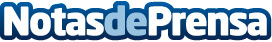 Crecimiento de la oferta de cursos y másteres en modalidad onlineLa tendencia de estudiar en modalidad online sigue aumentando y la demanda de formación a distancia continuará experimentando un importante crecimientoDatos de contacto:Álvaro Fernández Nota de prensa publicada en: https://www.notasdeprensa.es/crecimiento-de-la-oferta-de-cursos-y-masteres_1 Categorias: Nacional Educación Cursos Universidades http://www.notasdeprensa.es